METAAL/CONSTRUCTIE PBM CHECKLISTMETAAL/CONSTRUCTIE PBM CHECKLISTMETAAL/CONSTRUCTIE PBM CHECKLISTMETAAL/CONSTRUCTIE PBM CHECKLISTMETAAL/CONSTRUCTIE PBM CHECKLISTMETAAL/CONSTRUCTIE PBM CHECKLISTMETAAL/CONSTRUCTIE PBM CHECKLISTMETAAL/CONSTRUCTIE PBM CHECKLISTMETAAL/CONSTRUCTIE PBM CHECKLISTGebruikers:  	Docent/school, bedrijf en studentWaarom:	Voor de veiligheidWanneer:	Voor en tijdens de stageperiodeHoe:		De docent checkt dit met student en praktijkopleiderGebruikers:  	Docent/school, bedrijf en studentWaarom:	Voor de veiligheidWanneer:	Voor en tijdens de stageperiodeHoe:		De docent checkt dit met student en praktijkopleiderGebruikers:  	Docent/school, bedrijf en studentWaarom:	Voor de veiligheidWanneer:	Voor en tijdens de stageperiodeHoe:		De docent checkt dit met student en praktijkopleiderGebruikers:  	Docent/school, bedrijf en studentWaarom:	Voor de veiligheidWanneer:	Voor en tijdens de stageperiodeHoe:		De docent checkt dit met student en praktijkopleiderGebruikers:  	Docent/school, bedrijf en studentWaarom:	Voor de veiligheidWanneer:	Voor en tijdens de stageperiodeHoe:		De docent checkt dit met student en praktijkopleiderGebruikers:  	Docent/school, bedrijf en studentWaarom:	Voor de veiligheidWanneer:	Voor en tijdens de stageperiodeHoe:		De docent checkt dit met student en praktijkopleiderSTUDENT:  _________________________________BEDRIJF: _________________________________STAGE PERIODE:  _______________________STUDENT:  _________________________________BEDRIJF: _________________________________STAGE PERIODE:  _______________________STUDENT:  _________________________________BEDRIJF: _________________________________STAGE PERIODE:  _______________________PBMAFBEELDINGVERPLICHT JA/NEESCHOOLWERKGEVERINT.STAGE BEDRIJFINT.STAGE BEDRIJFSTUDENTOPMERKINGVEILIGHEIDSSCHOENEN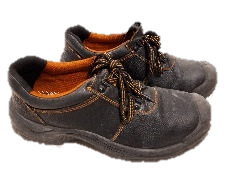 VLAMVERTRAGENDE BROEK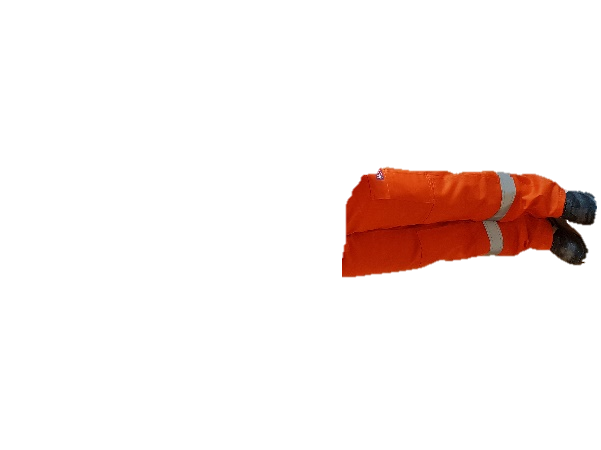 VLAMVERTRAGEND VEST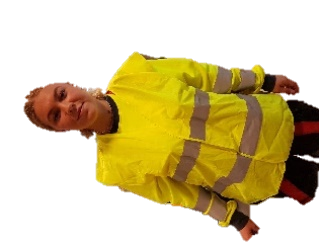 LAS JAS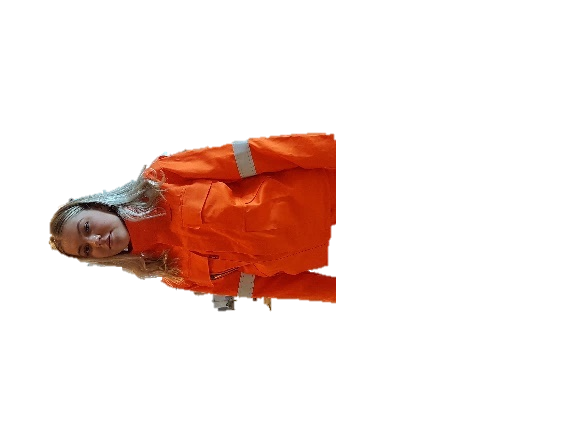 LAS SCHORT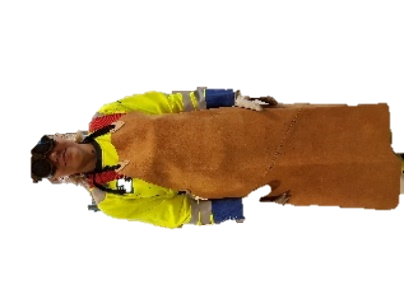 LASHANDSCHOENEN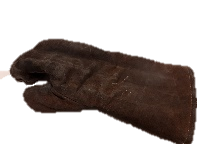 LAS KLEDING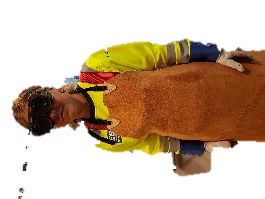 LASMASKER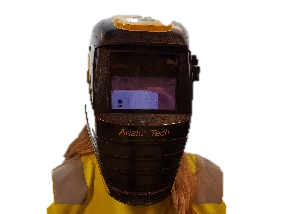 LASMASKER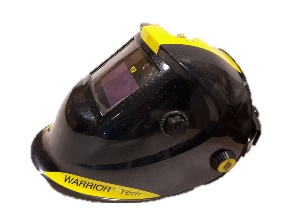 GEHOORBESCHERMING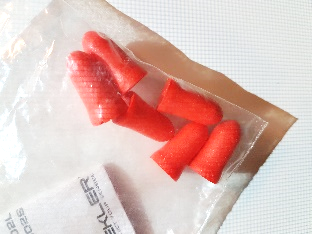 HELM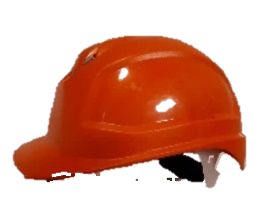 VEILIGHEIDSBRIL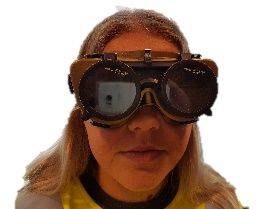 